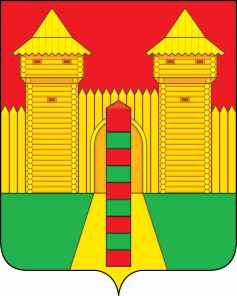 АДМИНИСТРАЦИЯ  МУНИЦИПАЛЬНОГО  ОБРАЗОВАНИЯ «ШУМЯЧСКИЙ  РАЙОН» СМОЛЕНСКОЙ  ОБЛАСТИРАСПОРЯЖЕНИЕот   14.04.2021г. № 138-р        п. ШумячиВ целях реализации мероприятий федерального проекта «Успех каждого ребенка» национального проекта «Образование», утвержденного протоколом президиума Совета при Президенте Российской Федерации по стратегическому развитию и национальным проектам от 3 сентября 2018 г. №10, на основании распоряжения Администрации Смоленской области от 31.03.2020 № 542 р/адм «О внедрении модели персонифицированного финансирования дополнительного образования детей в Смоленской области», приказа Департамента Смоленской области по образованию и науке от 31.03.2020 № 261-ОД «Об утверждении Правил персонифицированного финансирования дополнительного образования детей в Смоленской области» внести в распоряжение Администрации муниципального образования «Шумячский район» Смоленской области от 30.12.2011г. №218-р следующие изменения:Примерную форму соглашения о порядке и условиях предоставления субсидии на финансовое обеспечение выполнения муниципального задания на оказание муниципальных услуг (выполнение работ), утвержденную распоряжением Администрации муниципального образования «Шумячский район» Смоленской области от 30.12.2011г. №218-р, изложить в новой редакции (прилагается);Разместить настоящее постановление на официальном сайте Администрации муниципального образования «Шумячский район» Смоленской области в информационно-телекоммуникационной сети «Интернет».Контроль за исполнением настоящего распоряжения возложить на заместителя Главы муниципального образования «Шумячский район» Смоленской области Г.А. Варсанову.И.п. Главы муниципального образования«Шумячский район» Смоленской области                                              Г.А. ВарсановаПримерная форма соглашения о порядке и условиях предоставления субсидии на финансовое обеспечение выполнения муниципального задания на оказание муниципальных услуг (выполнение работ)п. _________________________                                    «____» ______________ 20     г._______________________________________________________________________(наименование структурного подразделения)(далее - ГРБС — отраслевой орган) в лице руководителя ______________________ _______________________________________________________________________,(Ф.И.О.)действующего на основании ______________________________________________,                                                   (наименование, дата, номер нормативного правового акта)с одной стороны, и муниципальное бюджетное (автономное) учреждение _______________________________________________________________________(наименование муниципального учреждения)(далее - Учреждение) в лице руководителя _________________________________________________________________________________________________________,(Ф.И.О.)действующего на основании ______________________________________________,                                          (наименование, дата, номер правового акта)с другой стороны, вместе именуемые Сторонами, заключили настоящее Соглашение о нижеследующем.1. Предмет СоглашенияПредметом настоящего Соглашения является определение порядка и условий предоставления Учреждению субсидии из местного бюджета на финансовое обеспечение выполнения муниципального задания на оказание муниципальных услуг (выполнение работ) (далее – муниципальное задание).2. Права и обязанности Сторон2.1. ГРБС — отраслевой орган обязуется:2.1.1. Определять размер субсидии на финансовое обеспечение выполнения муниципального задания (далее - субсидия): - с учетом нормативных затрат на оказание муниципальных услуг и нормативных затрат на содержание недвижимого имущества и особо ценного движимого имущества, закреплённого за Учреждением или приобретённого Учреждением за счёт средств, выделенных ему ГРБС — отраслевым органом на приобретение такого имущества (за исключением имущества, сданного в аренду), и расходов на уплату налогов, в качестве объекта налогообложения, по которым признается соответствующее имущество, в том числе земельные участки;- в соответствии с порядком определения нормативных затрат на оказание муниципальных услуг и нормативных затрат на содержание имущества муниципальных учреждений, утверждённых приказом начальника Учреждения по согласованию с Финансовым управлением Администрации муниципального образования «Шумячский район» Смоленской области.2.1.2. Не позднее 5 числа каждого квартала и 5 декабря производить перерасчет размера субсидии в соответствии с уточненными показателями муниципального задания.2.1.3. Не позднее 3-х рабочих дней с момента осуществления перерасчета подготавливать и направлять в Учреждение дополнительное соглашение к настоящему Соглашению, в котором устанавливается размер субсидии, измененный график перечисления субсидии с учетом размера субсидии и ранее перечисленной суммы субсидии. ГРБС-отраслевой орган в тот же срок утверждает и доводит до Учреждения измененное в части показателей объема муниципальных услуг, оказываемых в рамках персонифицированного финансирования, муниципальное задание.2.1.4. Перечислять Учреждению субсидию в суммах и в соответствии с графиком перечисления субсидии, являющимся неотъемлемой частью настоящего Соглашения.2.1.5. Рассматривать предложения Учреждения по вопросам, связанным с исполнением настоящего Соглашения, и сообщать о результатах их рассмотрения в срок не более 1 месяца со дня поступления указанных предложений.2.2. ГРБС — отраслевой орган вправе: 2.2.1. Изменять размер предоставляемой в соответствии с настоящим  Соглашением субсидии в течение срока выполнения муниципального задания в случае внесения соответствующих изменений в муниципальное задание.2.2.2. Размер субсидии на финансовое обеспечение выполнения муниципального задания может быть увеличен (уменьшен) в порядке, установленном настоящим соглашением разделом, на основании Правил персонифицированного финансирования дополнительного образования детей в Смоленской области, утвержденных приказом Департамента Смоленской области по образованию и науке от 31.03.2020 № 261-ОД.2.3. Учреждение обязуется:2.3.1. Осуществлять использование субсидии в целях оказания муниципальных услуг (выполнения работ) в соответствии с требованиями к качеству и (или) объему (содержанию), порядку оказания муниципальных услуг (выполнения работ), определенными в муниципальном задании.2.3.2. Подписать указанное в пункте 2.1.3. настоящего соглашения дополнительное соглашение в течение 3-х рабочих дней с момента направления ГРБС-отраслевым органом.2.3.3. Своевременно информировать ГРБС — отраслевой орган об изменения условий оказания муниципальных услуг (выполнения работ), которые могут повлиять на изменение размера субсидии.2.4. Учреждение вправе обращаться к ГРБС — отраслевому органу с предложением об изменении размера субсидии в связи с изменением в муниципальном задании показателей объема (содержания) оказываемых муниципальных услуг (выполняемых работ) и (или) показателей качества (в случае их установления).3. Ответственность СторонВ случае неисполнения или ненадлежащего исполнения обязательств, определенных настоящим Соглашением, Стороны несут ответственность в соответствии с законодательством Российской Федерации.4. Срок действия СоглашенияНастоящее Соглашение вступает в силу с даты подписания обеими Сторонами и действует до «_____» ____________.5. Заключительные положения5.1. Изменение настоящего Соглашения осуществляется в письменной форме в виде дополнений к настоящему Соглашению, которые являются его неотъемлемой частью.5.2. Расторжение настоящего Соглашения допускается по соглашению сторон или по решению суда по основаниям, предусмотренным законодательством Российской Федерации.5.3. Споры между Сторонами решаются путём переговоров или в судебном порядке в соответствии с законодательством Российской Федерации.5.4. Настоящее Соглашение составлено в двух экземплярах, имеющих одинаковую юридическую силу, на ____ листах каждое (включая приложение) по одному экземпляру для каждой стороны Соглашения. 6. Платежные реквизиты СторонГрафик перечисления СубсидииО внесении изменений в распоряжение Администрации муниципального образования «Шумячский район» Смоленской области от 30.12.2011г.     № 218-рУТВЕРЖДЕНАраспоряжением Администрации муниципального образования «Шумячский район» Смоленской   области от 30.12.2011 г. № 218-р (в редакции распоряжения                                     от 14.04.2021г. № 138-р)    ГРБС — отраслевой органУчреждениеМесто нахожденияБанковские реквизитыИННБИКр/сл/сМесто нахожденияБанковские реквизитыИННБИКр/сл/сРуководитель_______________________________(Ф.И.О.)М.П.Руководитель________________________________(Ф.И.О.)М.П.Приложение к Соглашению о порядке и условиях предоставления субсидии на финансовое обеспечение выполнения муниципального задания на оказание муниципальных услуг (выполнение работ) от ________ № ______Сроки перечисления Субсидии Сумма, рублей- до          ____________ года- до          ____________ года- до          ____________ года                ____________ годаИТОГОГРБС –отраслевой органУчреждениеРуководитель________________________________(Ф.И.О.)М.П.Руководитель______________________________(Ф.И.О.)М.П.